График дистанционного обучения для   5  класса с 18.05-22.05.202021 мая «Итоговая контрольная работа по биологии в 5 классеВыберите один правильный ответ из четырех предложенных1. Как называется наука, изучающая живые организмы1) ботаника		2) биология		3) экология		4) зоология2. Свойство организма увеличивать свои размеры и массу1) раздражимость		2) размножение		3) рост	4) развитие3. Для какой среды обитания характерны наиболее сложные и разнообразные условия жизни1) наземно-воздушной		2) водной		3) почвенной	4) организменной4. Среди перечисленных экологических факторов к абиотическим относится1) паразитизм	2) ветер	3) опыление насекомыми растений		4) вырубка лесов5. Под какой цифрой на рисунке изображен органоид, содержащий клеточный сок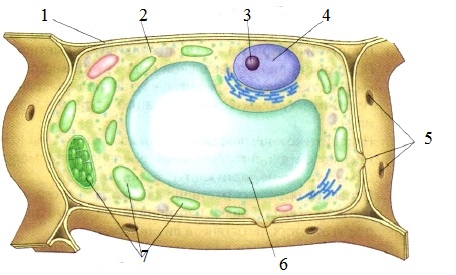 1) 3		2) 4	 	3) 6		4) 7 6. Вещество, придающее растительной клетке упругость1) жир2) белок		3) углевод		4) вода7.  Каковы функции покровной ткани1)  придает прочность растениям2) защищает органы растения от неблагоприятных условий жизни3) синтезирует и запасает различные вещества4) образует новые клетки, из которых формируются другие ткани8.  Клетки бактерий, в отличие от растительных клеток, не имеют1) ядра	2) вакуолей		3) оболочки	4) цитоплазмы9. Часть гриба, возвышающаяся над почвой, называется:1) грибница	 2) шляпка	3) ножка 	4) плодовое тело10.  Водоросль, которую употребляют в пищу и называют морской капустой.1) порфира    2) ламинария     3) улотрикс     4) спирогира11. Лишайники представляют собой результат симбиоза1) бактерий и водорослей2) грибов и высших растений3) бактерий и высших растений4) грибов и водорослейВыберите три правильных ответа из шести предложенных12.  К голосеменным растениям относятся1) сосна2) пихта3) вишня4) рябина5) картофель6) лиственница13. Установите соответствие между изображением растения и названием отдела, к которому оно относитсяА) плаун	Б) мох		В) папоротник	Г) хвощЗапишите в таблицу цифры под соответствующими буквами14. Установите правильную последовательность приготовления препарата:1. При помощи препаровальной иглы снять кусочек кожицы чешуи лука2. Пипеткой нанести 1–2 капли воды на предметное стекло3. Положить кусочек кожицы в каплю воды и расправить кончиком иглы4. Накрыть покровным стеклом5. Тщательно протереть предметное стекло марлейЗапишите цифры в правильной последовательности в таблицу15. Какую роль играют бактерии в природе и жизни человека. Приведите не менее трех примеров.___________________________________________________________________________________________________________________________________________________________________________________________________________________________________________________________________________________________________________________________________________________________________________________________________________________________________________________________________________________________________________________________________________________________Контрольная работа   за курс пятого класса   ( 20 заданий)                      1.В каком из слов буква «я» обозначает один звук?Приятный     2. Яблоко    3. Мята   4 воробья2.В каком слове букв больше, чем звуков?        1. Егерь   2. Дюйм   3. Копье    4. Поручаться3. В каком слове пишется буква А?1. проск…чить  2. З…ря   3. Пл…вец   4. Сотв…рить4.В каком слове безударная гласная в корне проверяется ударением?1. Покл…ниться  2. Прик..снуться   3. Пом…риться с другом   4. Ум…рать5. В каком ряду пишется одна и та же буква?1. выр…щенный, отр…сль, р…стовщик2. пром… кать  под дождем, з…ря,  предл…гать3. бл…стеть, соб…рать, ум…рать4. р…сток, к…снуться, заг…реть6. Найдите слово, в котором пишется буква «О»1. пош…л  2. Девч…нка  3. Печ..нка  4 сгущ…нка7. В каком слове на конце пишется мягкий знак?1. хорош …  2. Нет дач…   3. Пишеш…  4.  Замуж…8. Найдите   разносклоняемое существительное1. любовь   2 гений   3. Санаторий   4. Имя9. Какой из грамматических признаков существительного является непостоянным?1. число   2 род   3. Склонение 4. Собственное или нарицательное10. В каком слове пишется буква И?1. на побережь… 2. В раздумь…  3. О Марь… 4 о гени…  11. Побудительным невосклицательным является   предложение:1. Тучка с солнышком опять в прятки начали играть.2.  Нагнитесь за самым красивым листом в прожилках малиновых на золотом.3.   Иди скорей сюда, Петя!4.  Почему так тревожно лает привязанный пес? 12.   В этом предложении нужно поставить тире:1. Солнце теплое ходит высоко.2. Верба пушиста и красива.3. Ландыш замечательный весенний цветок4.  Клевер весело цветет.13 . В этом предложении есть обращение  ( знаки препинания не расставлены): 1 Запевает тихо мой ямщик спросонок.2  Спой ямщик мне песню удалую !3 Зимние дни миновали ночи короткие стали. 4 Слезы дождя золотые темную даль оросили.14. В этом предложении нужно поставить двоеточие  ( знаки препинания не расставлены):1 Ему подавали в трактире щи  капусту  сосиски и пирог.2 Все в его жизни было связано с авиацией  мечты волнения планы на будущее.3 Яблони и груши это плодовые деревья.4.Они вышли   расплатились и  направились в противоположные стороны15. В каком ряду на месте пропуска пишется одна и та же буква?	1.  бе…жизненный, ра…гораться, и…давна2.  ра…шатать,  ра..решить, ра…хвалить, 3.     бе..кровный, бе…дорожье, ра…суждать4. Г)ра…чесать, ра…копать, бе…звездный                                                                                                16. В каком слове пишется буква И?   1. Бор…шься   2.  Спрашива…шь   3. Леч…шь   3. Наруша…шь17.В каком слове пишется буква А?1. Они гре…т    2. Травы колыш…тся  3. Друзья поддерж..т 4. Они дремл…т  18. Найдите прилагательное в простой форме превосходной степени.1. самый сильный  2. Добрейший   3. Веселее   4. Храбрый19. В каком ряду пишется буква И?1. Ранн..м утром  2. В син…м тумане   3. В рабоч…м порядке.  4. О могуч..м богатыре20. Найдите притяжательное прилагательное.1. Веселый   2. Тихий   3. Волчий  4. ДремучийЧисло, предметыТемаД/з@mail учителя, Адрес сайта МБОУ Туроверовская ООШПонедельник18 маяРусский языкПовторение. ФонетикаПовторение материала в учебнике  на стр. 12-16 https://yandex.ru/video/preview/?filmId=16664600597451889948&text=%D0%BF%D0%BE%D0%B2%D1%82%D0%BE%D1%80%D0%B5%D0%BD%D0%B8%D0%B5%20%D1%84%D0%BE%D0%BD%D0%B5%D1%82%D0%B8%D0%BA%D0%B0%205%20%D0%BA%D0%BB%D0%B0%D1%81%D1%81%20%D0%B2%D0%B8%D0%B4%D0%B5%D0%BE%D1%83%D1%80%D0%BE%D0%BA&path=wizard&parent-reqid=1589700930944745-1023907090873012516000247-production-app-host-vla-web-yp-40&redircnt=1589700939.1Выполнить фонетический разбор слов: ёлка, май, река. (фото задания прислать на эл. почту илиWhatApp)elenka.antonenko.75@mail.ruматематикаПирамида http://seninvg07.narod.ru/005_matem/data/sphera/10_mnogogran/05_piramida.rarФото  № 685, 693 прислать на эл. почтуopryshko76@mail.ruмузыкаЧто такое музыкальность в живописи.Хорошая живопись – это музыка.https://www.youtube.com/watch?v=cU5QsS93Ic4 Параграф 29, 30Ответить письменно на вопрос 2 на стр. 172Фото выполненного задания  прислать на эл. почтуtishakova63@mail.ruлитератураХ.К.Андерсен и его сказочный мир. Сказка «Снежная королева». Чтение материала на стр. 215-235 https://yandex.ru/video/preview/?filmId=18048176479518950621&text=%D0%A5.%D0%9A.%D0%90%D0%BD%D0%B4%D0%B5%D1%80%D1%81%D0%B5%D0%BD%20%D0%B8%20%D0%B5%D0%B3%D0%BE%20%D1%81%D0%BA%D0%B0%D0%B7%D0%BE%D1%87%D0%BD%D1%8B%D0%B9%20%D0%BC%D0%B8%D1%80.%20%D0%A1%D0%BA%D0%B0%D0%B7%D0%BA%D0%B0%20%C2%AB%D0%A1%D0%BD%D0%B5%D0%B6%D0%BD%D0%B0%D1%8F%20%D0%BA%D0%BE%D1%80%D0%BE%D0%BB%D0%B5%D0%B2%D0%B0%C2%BB.&path=wizard&parent-reqid=1589701015325491-1463830105557511622100295-production-app-host-sas-web-yp-173&redircnt=1589701025.1Ответить на 1,2,3,4,5 вопросы на стр.248 ( Ответы прислать голосовым сообщением в  WhatApp)elenka.antonenko.75@mail.ruАнглийский языкДиалоги. Что ты думаешь о …? https://yandex.ru/video/preview/?filmId=1054417497745068159&text=%D0%B4%D0%B8%D0%B0%D0%BB%D0%BE%D0%B3%D0%B8%20%D0%BD%D0%B0%20%D0%B0%D0%BD%D0%B3%D0%BB%D0%B8%D0%B9%D1%81%D0%BA%D0%BE%D0%BC%20%D1%8F%D0%B7%D1%8B%D0%BA%D0%B5%20%D0%BE%20%D0%BB%D0%B5%D1%82%D0%B5%205%20%D0%BA%D0%BB%D0%B0%D1%81%D1%81&path=wizard&parent-reqid=1589701197959034-908544931563016443100295-production-app-host-vla-web-yp-27&redircnt=1589701201.1Составить диалог на тему «Лето и летние каникулы». Фото выполненного задания  прислать на эл. почтуqalushkina.marina04@qmail.comВторник 19 маяРусский  языкПовторение. ФонетикаПовторение материала в учебнике на стр.66-78 https://yandex.ru/video/preview/?filmId=16664600597451889948&text=%D0%BF%D0%BE%D0%B2%D1%82%D0%BE%D1%80%D0%B5%D0%BD%D0%B8%D0%B5%20%D1%84%D0%BE%D0%BD%D0%B5%D1%82%D0%B8%D0%BA%D0%B0%205%20%D0%BA%D0%BB%D0%B0%D1%81%D1%81%20%D0%B2%D0%B8%D0%B4%D0%B5%D0%BE%D1%83%D1%80%D0%BE%D0%BA&path=wizard&parent-reqid=1589700930944745-1023907090873012516000247-production-app-host-vla-web-yp-40&redircnt=1589700939.1Задание Расположите в алфавитном порядке названия учебных предметов.
Математика, музыка, технология, русский язык, литература,  история, обществознание, английский язык, изобразительное искусство, география, биология , физкультура, информатика.фото задания прислать на эл. почту илиWhatAppelenka.antonenko.75@mail.ruматематикаЕдиницы объёма. Объем прямоугольного параллелепипеда http://seninvg07.narod.ru/005_matem/data/sphera/10_mnogogran/06_edinica_objema.rar ФОТО № 700,701,702 прислать на эл. почтуopryshko76@mail.ruгеографияРельеф Земли. Равнины. Горы.https://www.youtube.com/watch?v=uixj2kM1nGM https://www.youtube.com/watch?v=OpS2A9lXelg Параграфы 22, 23.Ответить письменно на вопросы:Стр. 77 вопросы 3, 4Стр. 81 вопросы 2, 3tishakova63@mail.ruРусский языкПовторение. Орфография. Повторить материал параграфов 15,16Тест «Правописание жи-ши, ча-ща, чу-щу, чк-чн, щн»1. В каком слове допущена ошибка    А) жывот      Б)лыжи     В)жираф2. Какое слово записано верно    А)шышка    Б) шыроко     В)мыши3. В каком слове допущена ошибкаА)      чашкаБ)     рощяВ)       начало4.  В каком слове допущена ошибкаА)     чулкиБ)     чючелоВ      щука5.  В каком слове пропущен ЬА)      точ_каБ)     дол_каВ)       ноч_ка6.  В каком слове допущена ошибкаА)     ночнаяБ)     мощнаяВ)     щучьки 7. Впишите, где необходимо, пропущенные буквы Заж_галка,   ж_вотное,   ч_йник,   елоч_ка,   перч_тка,    ч_кча.8. Спишите текст,  вставляя,  где нужно пропущенные буквы, подчеркните их.Юроч_ка и Любоч_ка ловили рыбу. Они поймали три окун_ка и две щ_чки. Вот так удач_ная рыбалка.https://yandex.ru/video/preview/?filmId=8577339491521755051&text=%D1%81%D0%BE%D1%87%D0%B5%D1%82%D0%B0%D0%BD%D0%B8%D0%B5%20%D0%B1%D1%83%D0%BA%D0%B2%20%D0%B6%D0%B8-%D1%88%D0%B8%20%D1%87%D0%B0-%D1%89%D0%B0%20%D1%87%D1%83-%D1%89%D1%83%20%D0%BD%D1%87%20%D1%87%D0%BD%20%D1%87%D0%BA%20%D1%83%D1%80%D0%BE%D0%BA%205%20%D0%BA%D0%BB%D0%B0%D1%81%D1%81&path=wizard&parent-reqid=1589701414649861-1593080801198061521600295-prestable-app-host-sas-web-yp-227&redircnt=1589701422.1Фото выполненного  тестаприслать на эл. почту илиWhatAppelenka.antonenko.75@mail.ruТехнология Особенности ухода за растениями весной.  Изучить презентациюhttp://agrolib.ru/books/item/f00/s00/z0000030/st012.shtmlИзучить презентацию. Знать особенности ухода за растениями веснойmamyncik@mail.ru литератураДва мира сказки «Снежная королева». Чтение материала на стр.235-248 https://yandex.ru/video/preview/?filmId=18048176479518950621&text=%D0%A5.%D0%9A.%D0%90%D0%BD%D0%B4%D0%B5%D1%80%D1%81%D0%B5%D0%BD%20%D0%B8%20%D0%B5%D0%B3%D0%BE%20%D1%81%D0%BA%D0%B0%D0%B7%D0%BE%D1%87%D0%BD%D1%8B%D0%B9%20%D0%BC%D0%B8%D1%80.%20%D0%A1%D0%BA%D0%B0%D0%B7%D0%BA%D0%B0%20%C2%AB%D0%A1%D0%BD%D0%B5%D0%B6%D0%BD%D0%B0%D1%8F%20%D0%BA%D0%BE%D1%80%D0%BE%D0%BB%D0%B5%D0%B2%D0%B0%C2%BB.&path=wizard&parent-reqid=1589701015325491-1463830105557511622100295-production-app-host-sas-web-yp-173&redircnt=1589701025.1Ответить на 6,7,8,9 вопросы на стр.248 ( Ответы прислать голосовым сообщением в  WhatAppelenka.antonenko.75@mail.ruСреда 20 маяматематикаОбъем  прямоугольного параллелепипедаhttp://seninvg07.narod.ru/005_matem/data/sphera/10_mnogogran/07_objem_prjam_parall.rarФото№ 704,705, 706 прислать на эл. почтуopryshko76@mail.ruРусский Повторение. Орфография.Повторить материал параграфов 17,18,19 https://yandex.ru/video/preview/?filmId=15629713724402103670&text=%D0%BF%D1%80%D0%B0%D0%B2%D0%BE%D0%BF%D0%B8%D1%81%D0%B0%D0%BD%D0%B8%D0%B5%20%D1%82%D1%81%D1%8F%20%D0%B8%20%D1%82%D1%8C%D1%81%D1%8F%20%D0%B2%20%D0%BD%D0%B5%D0%BE%D0%BF%D1%80%D0%B5%D0%B4%D0%B5%D0%BB%D1%91%D0%BD%D0%BD%D0%BE%D0%B9%20%D1%84%D0%BE%D1%80%D0%BC%D0%B5%20%D0%B3%D0%BB%D0%B0%D0%B3%D0%BE%D0%BB%D0%B0%205%20%D0%BA%D0%BB%D0%B0%D1%81%D1%81&path=wizard&parent-reqid=1589702226498575-1025562884232105743600251-production-app-host-vla-web-yp-319&redircnt=1589702230.1Запишите пословицы; там, где нужно, поставьте Ь.Не потрудит…ся, , так и хлеба не добит..ся.Как шьет..ся, так и носит..ся.Кто много знает, с того много и спрашивает….ся.Дело мастера боит….ся.С тобой разговорит…ся, что меду напит…ся.(фото задания прислать на эл. почту илиWhatApp)elenka.antonenko.75@mail.ruфизкультураРазвитие скоростной выносливости. Специальные беговые упражнения.https://youtu.be/RRpwwSwTkBoВыполнить комплекс упражнений для развития скоростной выносливости. Выписать  в тетрадь 3 упражнения.kris.sahnencko2016@yandex.ruисторияПовторение по теме «Древний Рим».Стр294-295 прочитать фото вопроса на задание  стр 295  (Какие еще древние сооружения и статуи вы бы назвали чудесами света)прислать на эл. почтуngrechkina@bk.ruОПКИтоговая контрольная работа за год 1. Как называются книги, в которых рассказывается о священныхсобытиях?а)Библия б) Сказки в)Энциклопедия2. Какие имена носили авторы четырех Евангелий?а) Матфей б) Марк в) Лука г) Иоанн д) Пѐтр е) Георгий3. Кто такие апостолы?а) ученики Иисуса Христа б) работники храма в) верующие люди4. Сколько апостолов избрал Иисус Христос первоначально?а) 10 б) 12 в) 5 г)155. Ответь на вопрос, о каком празднике сказано: «Праздникпраздников. Торжество торжеств».а) Праздник Воскресения Христова б) Крещение Иисуса Христа в)Троица6. Как называются праздничные песнопения?а) молитва б) акафист в)псалом7. Что такое икона?а) картина б) изображение святых в) рисунок8. Как называют человека, который пишет иконы?а) художник б) иконописец9. Скажи, какие иконы, посвященные христианским праздникам, тызнаешь?а) Воскресение Христово б) Преображение Господне в) КрещениеИисуса Христа10. Расскажи историю создания первой иконы Спасителя.Фото выполненного теста прислать на эл. почту илиWhatApp)elenka.antonenko.75@mail.ruАнглийский языкОбобщающий урок по теме «Мои лучшие впечатления»Составить рассказ по  теме «Мои лучшие впечатления» ( не менее 10 предложений)Написать на английском языке  с переводом.фото  выполненного задания прислать на эл. почту или WhatAppqalushkina.marina04@qmail.comЧетверг 21 маярусскийИтоговая  тестовая работа за курс 5 класса. Текст итогового теста находится ниже  графика дистанционного обучения( ниже итоговой работы по биологии)фото  выполненного задания прислать на эл. почту или WhatAppelenka.antonenko.75@mail.ruфизкультураЛегкая атлетика. Развитие силовых качествhttps://yandex.ru/video/preview/?filmId=5223719273567535313&textВыполнить комплекс упражнений для развития силовых качеств. Выписать в тетрадь 3 упражнения, которые развивают силовые  качества человека.kris.sahnencko2016@yandex.ruлитератураМарк Твен. Слово о писателе. «Приключения Тома Сойера». Жизнь и заботы Тома Сойера. Том Сойер и его друзья. Чтение материала на стр. 251-268 https://yandex.ru/video/preview/?filmId=4365443106598379531&text=%D0%9C%D0%B0%D1%80%D0%BA%20%D0%A2%D0%B2%D0%B5%D0%BD.%20%D0%A1%D0%BB%D0%BE%D0%B2%D0%BE%20%D0%BE%20%D0%BF%D0%B8%D1%81%D0%B0%D1%82%D0%B5%D0%BB%D0%B5.%20%C2%AB%D0%9F%D1%80%D0%B8%D0%BA%D0%BB%D1%8E%D1%87%D0%B5%D0%BD%D0%B8%D1%8F%20%D0%A2%D0%BE%D0%BC%D0%B0%20%D0%A1%D0%BE%D0%B9%D0%B5%D1%80%D0%B0%C2%BB.%20%D0%96%D0%B8%D0%B7%D0%BD%D1%8C%20%D0%B8%20%D0%B7%D0%B0%D0%B1%D0%BE%D1%82%D1%8B%20%D0%A2%D0%BE%D0%BC%D0%B0%20%D0%A1%D0%BE%D0%B9%D0%B5%D1%80%D0%B0.%20%D0%A2%D0%BE%D0%BC%20%D0%A1%D0%BE%D0%B9%D0%B5%D1%80%20%D0%B8%20%D0%B5%D0%B3%D0%BE%20%D0%B4%D1%80%D1%83%D0%B7%D1%8C%D1%8F.&text=%D0%B4%D1%80%D1%83%D0%B7%D1%8C%D1%8F%20&path=wizard&parent-reqid=1589703798987785-1148945255972610735000125-production-app-host-man-web-yp-248&redircnt=1589703809.1Нарисовать рисунок понравившегося эпизода .Фото выполненного задания прислать в  WhatApp. elenka.antonenko.75@mail.ruматематикаЧто такое развёртка. Развёртка прямоугольного параллелепипеда и пирамиды.http://seninvg07.narod.ru/005_matem/data/sphera/10_mnogogran/08_chto_razvertka.rar Фото № 713, 715 прислать на эл. почтуopryshko76@mail.ruбиологияИтоговое тестирование.Текст итогового теста находится ниже  графика дистанционного обученияфото  выполненного теста прислать на эл. почтуtishakova63@mail.ruисторияИтоговое повторение.Стр 296 – 298 прочитать статью фото вопросы на задания  стр 298 ( Что вы знаете о древних государствах?  письменно)прислать на эл. почтуngrechkina@bk.ruПятница 22 маяматематикаРазвёртка прямоугольного параллелепипеда и пирамиды.http://seninvg07.narod.ru/005_matem/data/sphera/10_mnogogran/09_razvertka.rarФото № 720,721 прислать на эл. почтуopryshko76@mail.ruтехнологияПриемы ухода за однолетниками и многолетниками. Изучить презентациюhttp://www.myshared.ru/slide/1202474/Заполнить таблицу.ОднолетникиДвулетникиМноголетникиmamyncik@mail.ruизоДекоративные куклы. Учебник стр 188-189 изучить презентацию https://kopilkaurokov.ru/izo/presentacii/master_klass_dlia_pedagogov_ty_sam_master_izgotovlenie_narodnoi_triapichnoi_kuklИзготовить куклу рисунок на стр. 188 фото  выполненной работыприслать на эл. почту mamyncik@mail.ruРусский языкПовторение. Орфография.Повторить материал параграфов 38,39,44,45 https://yandex.ru/video/preview/?filmId=11251392720290728192&text=%D1%87%D0%B5%D1%80%D0%B5%D0%B4%D1%83%D1%8E%D1%89%D0%B8%D0%B5%D1%81%D1%8F%20%D0%B3%D0%BB%D0%B0%D1%81%D0%BD%D1%8B%D0%B5%20%D0%B2%20%D0%BA%D0%BE%D1%80%D0%BD%D0%B5%20%D1%81%D0%BB%D0%BE%D0%B2%D0%B0%205%20%D0%BA%D0%BB%D0%B0%D1%81%D1%81%20%D1%83%D0%BF%D1%80%D0%B0%D0%B6%D0%BD%D0%B5%D0%BD%D0%B8%D1%8F&path=wizard&parent-reqid=1589703901258750-1267504180844668847000295-production-app-host-man-web-yp-70&redircnt=1589703905.1 Переписать текст, вставить пропущенные буквы, выделить корни  в словах с орфограммами Ночлег в лесуОднажды мы с семьёй решили устроить н…члег в лесу. Папа разл…жил вещи, уст…новил п…латку и подг…товил место для к…стра. Наш маленький лагерь распол…гался напод…лёку от реки. Вечером мы с…дели под пол…гом ветвей. Рядом были непрох…димые зар…сли кр…пивы. В л…су разд…вались т….инственные ш…рохи. Мы зам…рали от страха. Папа ш…потом успокаивал нас. Ноч… прошла сп…койно.
Утром мы пошли соб…рать грибы. Вдруг бл…снула молния и начался дождь. Мы вым…кли до нитки! Приб…жали к п..латке и стали выт…раться полотенцем.
Как кр…сиво вокруг! Повсюду бл…стят капли р…сы, г…рят звёздоч…ками на листьях и р…сточках. Мы не пож…лели, что выбрались в лес.   (  фото  выполненной работы прислать на эл. Почту)elenka.antonenko.75@mail.ruАнглийский языкУрок – игра «Мозги Британии»(  фото  выполненной работы прислать на эл. Почтуqalushkina.marina04@qmail.com1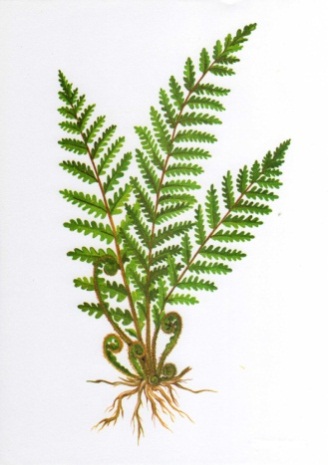 2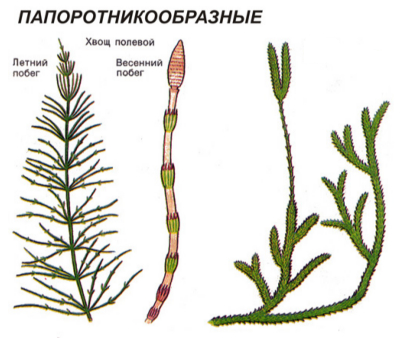 3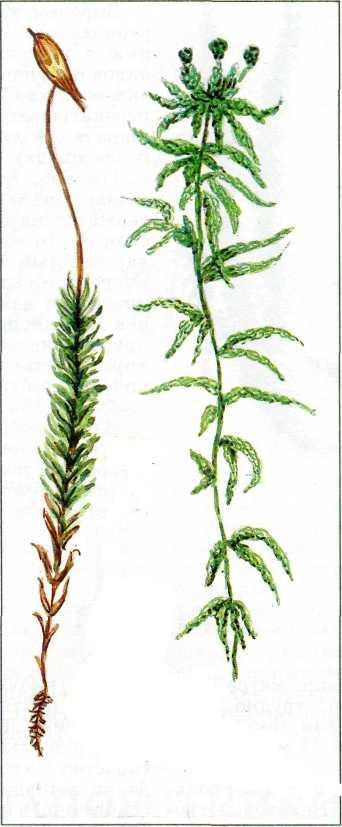 4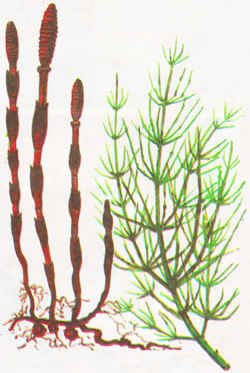 АБВГ